3GPP TSG-RAN WG3 #109-e																	R3-205611Electronic meeting, 17th - 28th August, 2020Agenda item:	31.2.2Source:	NTT DOCOMO, INC. (moderator)Title:	Summary of discussions on addition of EN-DC connected indication in E-CID measurement response message over LPPaDocument for:	Approval1	IntroductionThis paper provides summary of discussions at RAN#109-e on:CR0112r1, TS 36.455 v16.0.0, Rel-16, Cat. FQC: need to further discuss applicable scenarios – seems like an optimization for a coverage check (normally not done via positioning functionality); UEs are normally not EN-DC connected all the time; not sure what E-SMLC does with this infoHW: same concerns as QC; E-SMLC should not know about DC. Seems like a deployment problem, which should be detected via e.g. ANRE///: MDT can already separate EN-DC from non-EN-DC traces; this does not seem neededCB: # 81_EN-DCinfo_E-CID-  clarify scenario and details(NTT - moderator)Summary of offline disc R3-2056112	Discussion2.1 Application scenarios2.1.1 Scenario #1With the ongoing deployment of EN-DC network, there is a 5G area coverage issue reported by our network engineers in the field. As indicated in the figure below, Area ① is the 5G area where possible for EN-DC transmission and area② is the 5G area where a measurement report of  good NR cell is reported by UE, while not possible for EN-DC transmission. The reason for existence of area② is considered as X2 interface between eNB and gNB is not constructed yet, or the concerned NR cell frequency band is not in combination with the LTE PCell frequency band . In order to identify the “Area② like” 5G Area to improve the 5G network quality in a more efficient way, we considered utilizing E-SMLC to identify the geographical location of spot mentioned above based on UE’s measurement report and location Information. In detail, when E-SMLC request eNB to report inter-RAT measurement quantities with E-CID MEASUREMNT INITIATION REQUEST message, and eNB responds E-SMLC with inter-RAT measurement result in E-CID MEASUREMENT INITIATION REPONSE message. We propose to add an “EN-DC connected” indicator in the response message to help E-SMLC identify whether UE is in EN-DC connected. If a 5G area where UEs are always not in EN-DC connected, while the NR measurement results are good, then this 5G area needs to be improved. Observation 1: With the ongoing deployment of EN-DC network, there is 5G area② indicated in the figure where a measurement report of  good NR cell is reported by UE, while not possible for EN-DC transmission.Observation 2: The reason for existence of area② is considered as X2 interface between eNB and gNB is not constructed yet, or the concerned NR cell frequency band is not in combination with the LTE PCell frequency band.Observation3: E-SMLC can help identify the “5G Area②” like spot based on UE’s measurement report and location information.Observation4: Addition of an indication of “EN-DC connected” in E-CID MEASUREMENT INITIATION RESPONSE message could help E-SMLC to identify the spot where UEs are always not in EN-DC connected, while the reported NR measurement results are good.Proposal1: Add an “EN-DC connected” indication in E-CID MEASUREMENT INITIATION RESPONSE message over LPPa.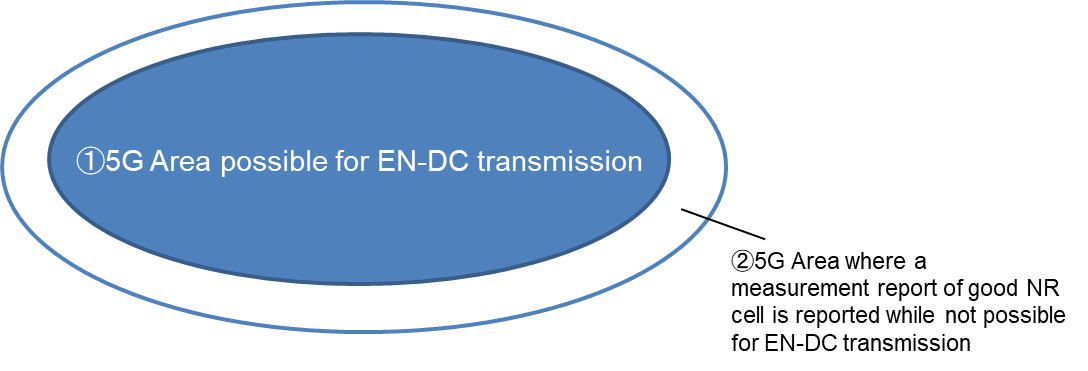 Question 1: Do companies agree with the application scenario#1 described above? Any comments, please provide it below.2.1.2 Scenario #2 The second applicable scenario is to help build a nationwide 5G service area map like below. This map provides customers with information of the actual radio condition in the area and throughput level where they located. It is built based on statistically averaged UEs’ reported cell measurement results, throughputs and location information (based on LPPa).  By adding an “EN-DC connected” indication in E-CID measurement response message could help E-SMLC to identify which spot is not possible for EN-DC transmission and optimize this map from a big amounts of UE’s reported data. The field network engineers could also detect the area network problems (e.g. area with good NR cell measurement result but not possible for EN-DC transmission) based on this map and improve them more conveniently. 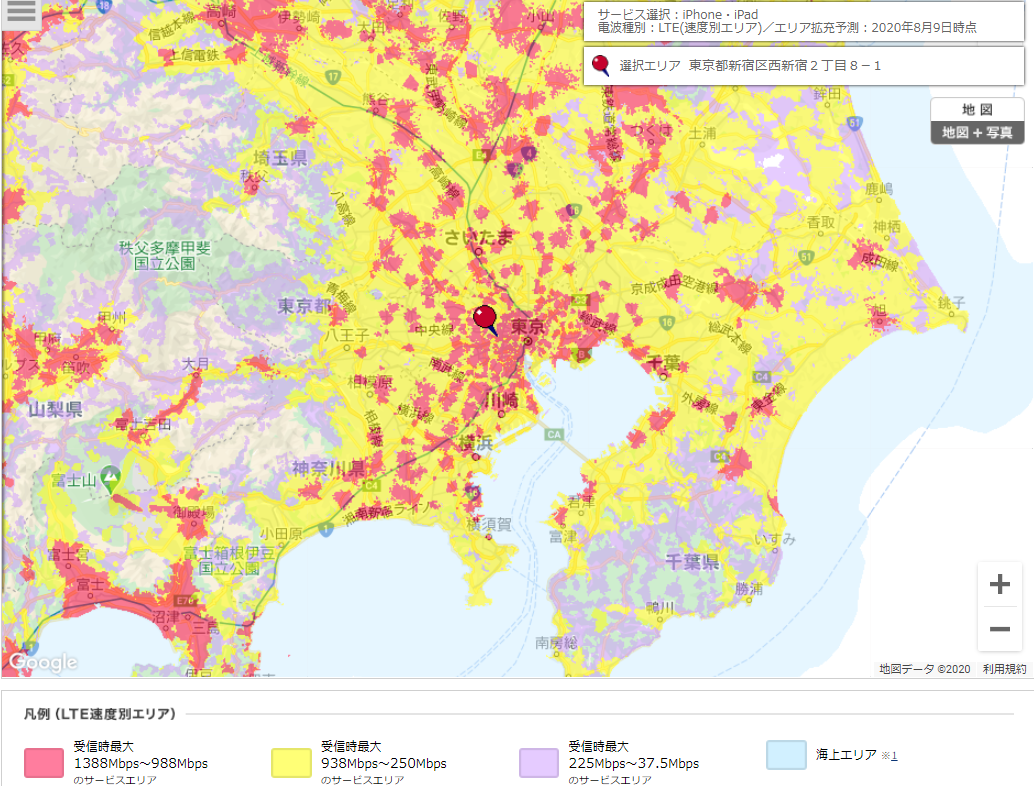 			Fgiure1. NTTDOCOMO, INC. Japan nationwide service area map Question 2: Do companies agree with the application scenario#2 described above? Any comments, please provide it below.2.1.2 Scenario #3Another issue is the delayed responding message of E-CID MEASUREMENT INITIATION REPONSE for some UEs. As we statistically analysed in the following graph that 62% of counts(2654683 logs was used in calculation) showed the time required from E-SMLC sending E-CID MEASUREMENT INITIATION message until receiving the response of E-CID MEASUREMENT INITATION RESPONSE message is 500ms, while another 31% showed it required 3500ms. The latter one is considered as an issue due to UE is continuously doing inter-RAT measurement, searching NR cells until measurement gap timer is expired, which cause the delayed response of E-CID MEASUREMENT INITIATION RESPONSE message to E-SMLC. We consider it wasteful to wait the E-CID measurement response even though UE could not find any NR cell until measurement gap expiration, which could severely impact customers’ throughput experiences. To resolve this problem, we propose to add an “EN-DC connected” indicator in E-CID MEASUREMENT INITIATION RESPONSE message. When E-SLMC was notified the UE is not in “EN-DC connected”, the eNB in that area could be set with a shorter measurement gap timer.Observation5: There exists problem of delayed E-CID MEASUREMENT INITIATION REPONSE message for some UEs, due to doing inter-RAT measurement, searching NR cell until measurement gap timer is expired.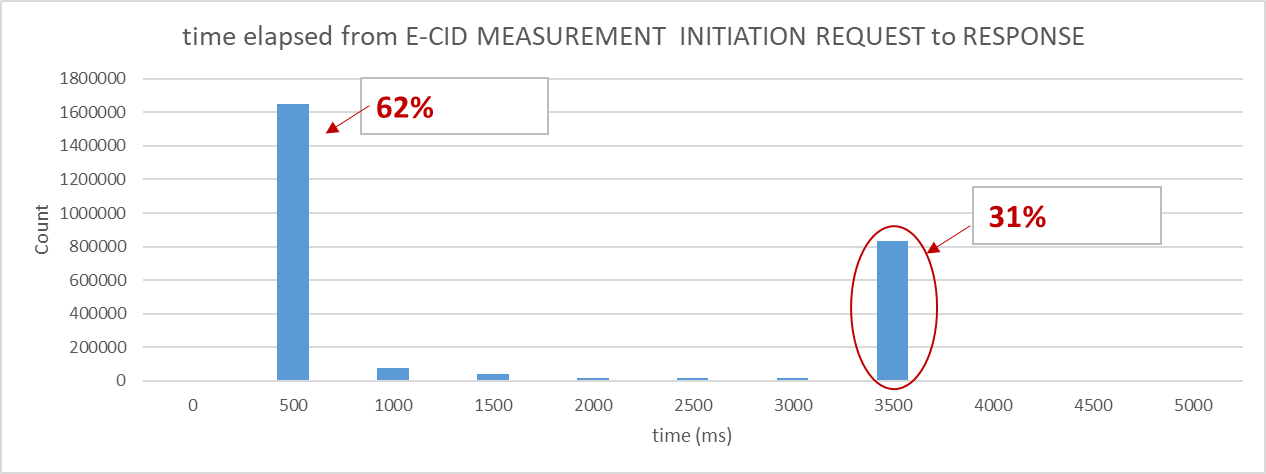 Question 3: Do companies agree with the application scenario#3 described above? Any comments, please provide it below. 2.2 Candidate solutionsThe possible candidate solutions considered to resolve the issues mentioned above are listed below. The Pros & Cons analysis shows that by adding an “EN-DC connected” indication in E-CID measurement response over LPPa is simplest workable solution.--------------------------------------------------Excerption from 36.331--------------------------------------------------------MeasResultsThe IE MeasResults covers measured results for intra-frequency, inter-frequency and inter- RAT mobility.MeasResults information element-- ASN1STARTMeasResults ::=						SEQUENCE {	measId								MeasId,	measResultPCell						SEQUENCE {		rsrpResult							RSRP-Range,		rsrqResult							RSRQ-Range	},	measResultNeighCells				CHOICE {		measResultListEUTRA					MeasResultListEUTRA,		measResultListUTRA					MeasResultListUTRA,		measResultListGERAN					MeasResultListGERAN,		measResultsCDMA2000					MeasResultsCDMA2000,		...,		measResultNeighCellListNR-r15			MeasResultCellListNR-r15	}																		OPTIONAL,	...,“unrelated part is omitted”	[[	measResultServFreqListNR-r15		MeasResultServFreqListNR-r15	OPTIONAL,		measResultCellListSFTD-r15		MeasResultCellListSFTD-r15			OPTIONAL“unrelated part is omitted”MeasResultServFreqListNR-r15 ::=	SEQUENCE (SIZE (1..maxServCell-r13)) OF MeasResultServFreqNR-r15MeasResultServFreqNR-r15 ::=		SEQUENCE {	carrierFreq-r15						ARFCN-ValueNR-r15,	measResultSCell-r15					MeasResultCellNR-r15				OPTIONAL,	measResultBestNeighCell-r15			MeasResultCellNR-r15				OPTIONAL,	...}MeasResultCellListNR-r15::=		SEQUENCE (SIZE (1..maxCellReport)) OF MeasResultCellNR-r15MeasResultCellNR-r15 ::=			SEQUENCE {	pci-r15								PhysCellIdNR-r15,	measResultCell-r15					MeasResultNR-r15,	measResultRS-IndexList-r15			MeasResultSSB-IndexList-r15				OPTIONAL,	...,	[[	cgi-Info-r15						CGI-InfoNR-r15				OPTIONAL	]]}MeasResultNR-r15 ::=				SEQUENCE {	rsrpResult-r15						RSRP-RangeNR-r15						OPTIONAL,	rsrqResult-r15						RSRQ-RangeNR-r15						OPTIONAL,	rs-sinr-Result-r15					RS-SINR-RangeNR-r15						OPTIONAL,	...}MeasResultSSB-IndexList-r15::=		SEQUENCE (SIZE (1..maxRS-IndexReport-r15)) OF MeasResultSSB-Index-r15MeasResultSSB-Index-r15 ::=		SEQUENCE {	ssb-Index-r15						RS-IndexNR-r15,	measResultSSB-Index-r15				MeasResultNR-r15					OPTIONAL,	...}“unrelated part is omitted”CGI-InfoNR-r15 ::=					SEQUENCE {	plmn-IdentityInfoList-r15			PLMN-IdentityInfoListNR-r15			OPTIONAL,	frequencyBandList-r15				MultiFrequencyBandListNR-r15		OPTIONAL,	noSIB1-r15							SEQUENCE {		ssb-SubcarrierOffset-r15				INTEGER (0..15),		pdcch-ConfigSIB1-r15					INTEGER (0..255)	}																		OPTIONAL,	...}CellIdentityNR-r15 ::=				BIT STRING (SIZE (36))PLMN-IdentityListNR-r15 ::=			SEQUENCE (SIZE (1.. maxPLMN-NR-r15)) OF PLMN-IdentityPLMN-IdentityInfoListNR-r15 ::=		SEQUENCE (SIZE (1..maxPLMN-NR-r15)) OF PLMN-IdentityInfoNR-r15PLMN-IdentityInfoNR-r15 ::=			SEQUENCE {	plmn-IdentityList-r15				PLMN-IdentityListNR-r15,	trackingAreaCode-r15				TrackingAreaCodeNR-r15			OPTIONAL,	ran-AreaCode-r15					RAN-AreaCode-r15				OPTIONAL,	cellIdentity-r15					CellIdentityNR-r15}TrackingAreaCodeNR-r15 ::=			BIT STRING (SIZE (24))-- ASN1STOP-----------------------------------------------------------End of Excerption--------------------------------------------------------------Question 4: Do companies agree with the Pros & Cons analysis of three candidate solutions above?Question 5: If there are any issues which are not covered in the previous section, please provide your views below.3	ConclusionTBDReferencesTS 36.455 LPPa protocol. NTTDOCOMO, INC. Service Area Map. https://www.nttdocomo.co.jp/area/servicearea/?rgcd=03&cmcd=LTE&scale=128000&lat=35.686254&lot=139.694936CompanyCommentsEricssonFirst of all, this doesn’t look like a positioning addition and should therefore not be considered as part of E-CID. Instead, we can investigate whether other tools or existing mechanism(s) could be used instead.NokiaThis seems like a classical MDT use case, e.g. CCO with possible addition of DC status. We should avoid adding information to LPPa that is not relevant to the positioning of the target UE. The LCS framework is not intended to provide MDT-like services.CompanyCommentsEricssonThe purpose of ECID is for location estimation only and not to identify coverage gaps; we should investigate if it isn’t already possible to filter EN-DC traces from non EN-DC ones via existing tools or other mechanism.NokiaPlease see response to Question 1.CompanyCommentsEricssonWe think that the intention is good, but not the right approach. Please see our answers to questions 2 and 4.NokiaIn our understanding, the eNB is only expected to provide inter-RAT measurements “if available” (as described in section 8.2.1.2 of TS 36.455). Therefore, the delay described in this scenario appears to be an implementation-related issue.Candidate SolutionsProsCons“EN-DC connected” indication in E-CID measurement response over LPPa The benefits of this solution are justified in the previous section. By adding a simple flag in E-CID measurement response msg. over LPPa could resolve all the issues mentioned above. It has LPPa spec impact.ANR approach In reality, for most of the EN-DC deployment in the field, SN (gNBs) do not broadcast SIB1 (only broadcast MIB for SFN timing synchronization), so even network configure UEs to do CGI reporting, UE could only reports no-SIB1 in the MeasResult as highlighted in yellow below, thus ANR approach is not workable. MDT approach MME could request eNB to trace particular UEs to do signalling based MDT by setting {MDT configuration, MDT configuration NR} in Trace Activation of Trace Start msg., while the MDT measurement result (NR part) is reported in MeasReportNR-r15 as shown below highlighted in green, where only RSRP/RSRQ/SINR information (possibly with LocationInfo associated) could be reported. Based on this, network could only know cell/beam quality of the area, but could have no knowledge whether this area is possible for EN-DC transmission. Thus, MDT approach could not solve this issues mentioned above.CompanyCommentsEricssonThanks Docomo for providing the RRC measurement result.As stated in our answers to the above questions, E-CID’s purpose is for location estimation only and not for identifying coverage gaps. Instead, MDT can be the working mechanism here as it should already be possible to setup EN-DC traces and non-EN-DC traces. MDT can be triggered while in EN-DC, and the traces can go from each node independently to a Trace Collection Entity in the OAM. The Trace Collection Entity can then analyse the traces in a way to get data separated by the connectivity state. The e-SMLC is not the right entity to transfer these traces to.NokiaRegarding the cons of solution 1, it is not simply “spec impact” but also introducing new function to the E-SMLC that is not related to positioning.An MDT-based solution could be a good candidate, with possible MDT enhancements if the objective is simply to know whether DC is possible or not in a given area.CompanyComments